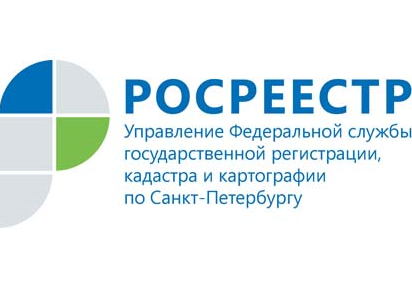 АНОНСГорячая телефонная линия: «Геодезический надзор и лицензионный контроль»25 марта 2020 года Управление Росреестра по Санкт-Петербургу проведет «горячую телефонную линию» в целях повышения информированности юридических лиц и индивидуальных предпринимателей по вопросам  федерального государственного надзора в области геодезии и картографии и лицензионного контроля.В ходе «горячей линии» можно получить ответы на вопросы:кто является объектом проверок при осуществлении федерального государственного надзора в области геодезии и картографии;кто является объектом проверок при осуществлении лицензионного контроля;кто осуществляет проверки и каков порядок их проведения;какие права и обязанности есть у проверяющих и у тех, кого они проверяют; какие чаще всего выявляются нарушения законодательства в этой сфере;какие меры принимаются для их профилактики.На эти и другие вопросы в рамках заявленной темы ответит 25 марта 2020 года с 10 до 12 часов по телефону 400-04-50 заместитель начальника отдела геодезии и картографии Управления Сергей Зиновьевич Рожнов. 